ПЕРЕЧЕНЬинсайдерской информации АО КБ «КОСМОС» (с 16 февраля 2018 года)г. Москва, 2018 г.Общие положения Перечень инсайдерской информации АО КБ «КОСМОС» (далее– Перечень) разработан в соответствии с требованиями Федерального закона Российской Федерации от 27.07.2010 № 224-ФЗ «О противодействии неправомерному использованию инсайдерской информации и манипулированию рынком и о внесении изменений в отдельные законодательные акты Российской Федерации», Федерального закона от 22.04.1996 № 39-ФЗ «О рынке ценных бумаг» и Указания Банка России от 11.09.2014 № 3379-У «О перечне инсайдерской информации лиц, указанных в пунктах 1 - 4, 11 и 12 статьи 4 Федерального закона «О противодействии неправомерному использованию инсайдерской информации и манипулированию рынком и о внесении изменений в отдельные законодательные акты Российской Федерации». Перечень инсайдерской информации АО КБ «КОСМОС», действующего в качестве профессионального участника рынка ценных бумаг (брокера) или кредитной организации, осуществляющего в интересах клиентов операции с финансовыми инструментами и иностранной валютой, получившего инсайдерскую информацию от клиентов. К инсайдерской информации АО КБ «КОСМОС» (далее – Банк), действующего в качестве профессионального участника рынка ценных бумаг, осуществляющего в интересах клиентов операции с финансовыми инструментами, относится полученная от клиентов следующая информация:содержащаяся в подлежащих исполнению поручениях клиентов на совершение сделок с ценными бумагами в случае, когда исполнение таких поручений может оказать существенное влияние на цены соответствующих ценных бумаг и в отношении таких ценных бумаг соблюдаются условия, предусмотренные пунктом 2.4. Перечня;содержащаяся в подлежащих исполнению поручениях клиентов на заключение договоров, являющихся:производными финансовыми инструментами в случае, когда исполнение таких поручений может оказать существенное влияние на цены соответствующих ценных бумаг и в отношении таких ценных бумаг соблюдаются условия, предусмотренные пунктом 2.4. Перечня;производными финансовыми инструментами, базисным активом которых является товар, в случае, когда исполнение таких поручений может оказать существенное влияние на цену соответствующего товара и в отношении данного товара соблюдаются условия, предусмотренные пунктом 2.5. Перечня;составляющая существенные условия договоров доверительного управления, связанные с совершением сделок с ценными бумагами и (или) заключением договоров, являющихся производными финансовыми инструментами, в случае, когда осуществление доверительного управления в соответствии с указанными условиями может оказать существенное влияние на цены соответствующих ценных бумаг и в отношении таких ценных бумаг соблюдаются условия, предусмотренные пунктом 2.4. Перечня;о решениях работников доверительного управляющего о совершении сделок с ценными бумагами и (или) о заключении договоров, являющихся производными финансовыми инструментами, в случае, когда такие сделки могут оказать существенное влияние на цены соответствующих ценных бумаг и в отношении таких ценных бумаг соблюдаются условия, предусмотренные пунктом 2.4. Перечня.К инсайдерской информации Банка, действующего в качестве кредитной организации, имеющей право на основании лицензий Банка России осуществлять банковские операции со средствами в иностранной валюте, осуществляющей в интересах клиентов операции  с иностранной валютой на организованных торгах, либо заключающей в интересах клиентов на организованных торгах,  договоры, являющиеся производными финансовыми инструментами, базисным активом которых является иностранная валюта,  относится полученная от клиентов информация:содержащаяся в подлежащих исполнению поручениях клиентов на приобретение (покупку) или продажу иностранной валюты через организаторов торговли, в случае, когда исполнение таких поручений может оказать существенное влияние на цену иностранной валюты;содержащаяся в подлежащих исполнению поручениях клиентов на заключение договоров, являющихся производными финансовыми инструментами, базисным активом которых является иностранная валюта, в случае, когда исполнение таких поручений может оказать существенное влияние на цену иностранной валюты.К инсайдерской информации Банка, если в отношении определенной иностранной валюты соблюдаются условия, предусмотренные пунктом 2.6. Перечня, относится информация об операциях Банка с иностранной валютой, связанных с проведением банковских операций в интересах клиентов в случае, если проведение таких операций влечет необходимость для Банка совершать соответствующие операции на организованных торгах и проведение указанных операций может оказать существенное влияние на цену иностранной валюты.Инсайдерской информацией, содержащейся в полученных от клиентов и подлежащих исполнению поручениях, указанных в п. 2.1. – 2.2. Перечня, является информация о цене и объеме (количестве) ценных бумаг, иностранной валюты, товара, договоров, являющихся производными финансовыми инструментами, действиях, которые должны быть осуществлены во исполнение таких поручений (приобретение (покупка) или отчуждение (продажа), заключение договора (договоров), являющегося производным финансовым инструментом).Информация, касающаяся определенных ценных бумаг, предусмотренная пунктом 2.1. Перечня относится к инсайдерской информации Банка, действующего в качестве профессионального участника рынка ценных бумаг, осуществляющего в интересах клиентов операции с финансовыми инструментами, в случае, если указанные ценные бумаги допущены к организованным торгам или в отношении указанных ценных бумаг подана заявка об их допуске к организованным торгам.Информация, касающаяся определенного товара, предусмотренная пунктом 2.1.2.2. Перечня, относится к инсайдерской информации Банка, в случае, если указанный товар допущен к организованным торгам или в отношении указанного товара подана заявка о его допуске к организованным торгам.Информация, касающаяся определенной иностранной валюты, предусмотренная пунктом 2.2. Перечня, относится к инсайдерской информации Банка, действующего в качестве кредитной организации, в случае, если указанная иностранная валюта допущена к организованным торгам или в отношении указанной иностранной валюты подана заявка о ее допуске к организованным торгам.Заключительные положения.Изменения и дополнения в Перечень вносятся приказом Председателя Правления Банка. 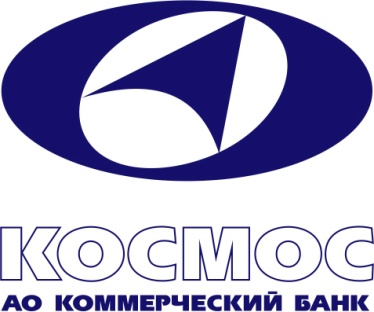 УТВЕРЖДЕНОВрио Председателя ПравленияАО КБ «КОСМОС»Приказ от «14» февраля 2018 г. № 24